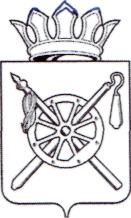 Российская Федерация Ростовская областьоктябрьский районМуниципальное образование «Каменоломненское городское поселение»Администрация Каменоломненского городского поселения постановлениеРуководствуясь статьями 16, 17 Федерального закона от 06.10.2003 № 131-ФЗ «Об общих принципах организации местного самоуправления  в  Российской Федерации», в соответствии с постановлением Администрации Каменоломненского городского поселения  от № 246 от 19.08.2013 года «Об утверждении Порядка разработки, реализации и оценки эффективности муниципальных программ Каменоломненского городского поселения Октябрьского района», частью 9 статьи 46 Устава муниципального образования «Каменоломненское городское поселение»,ПОСТАНОВЛЯЮ:1. Утвердить отчёт о реализации муниципальной программы Каменоломненского городского поселения Октябрьского района «Управление муниципальными финансами» по итогам 2016 года согласно приложению к настоящему постановлению.2. Настоящее постановление вступает в силу со дня его подписания, подлежит официальному опубликованию и размещению на официальном  сайте Администрации Каменоломненского городского поселения.3. Контроль за выполнением постановления возложить на начальника службы экономики и финансов Каменоломненского городского поселения О. Г. Калмыкову.Глава АдминистрацииКаменоломненского городского поселения                                                         М.С. Симисенко     ОТЧЕТо реализации муниципальной программы Каменоломненского городского поселения Октябрьского района«Управление муниципальными финансами»по результатам за 2016 годI.	Основные результатыВ соответствии с Перечнем муниципальных программ Каменоломненского городского поселения Октябрьского района, утвержденным постановлением Администрации Каменоломненского городского поселения от 19.08.2013 № 247, служба экономики и финансов является ответственным исполнителем муниципальной программы Каменоломненского городского поселения Октябрьского района «Управление государственными финансами» (далее – муниципальная программа). Муниципальная программа утверждена постановлением Администрации Каменоломненского городского поселения от 24.09.2013 № 312. Реализация муниципальной программы на предусматривает финансовое обеспечение.В рамках реализации установленных целей муниципальной программы, таких как обеспечение долгосрочной сбалансированности и устойчивости бюджета поселения, создание условий для эффективного управления муниципальными финансами, в отчетном периоде решались следующие задачи: проведение эффективной бюджетной политики;совершенствование системы распределения и перераспределения финансовых ресурсов.Реализация большинства основных мероприятий муниципальной программы осуществляется на постоянной основе, сроки их окончания запланированы на 2020 год, что объясняется «обеспечивающим» характером муниципальной программы, то есть ее ориентацией на создание общих для всех участников бюджетного процесса условий и механизмов реализации муниципальных программ Каменоломненского городского поселения через развитие нормативного регулирования и методического обеспечения. Из общих результатов реализации муниципальной программы следует отметить следующие. По результатам исполнения бюджета в 2016 году достигнута положительная динамика по основным параметрам бюджета.Доходы бюджета поселения исполнены в объеме 77384,8 тыс. рублей с снижением к 2015 году на 52200,1 тыс. рублей, или 60 процентов, в том числе собственные доходы бюджета поселения исполнены в объеме 44740,9 тыс. рублей с снижением к 2015 году на 20787,4 тыс. рублей, или 68 процента. Низкий показатель динамики поступления доходов обусловлен наличием единовременных поступлений в 2015 году налога на доходы с доходов, полученных физическими лицами в соответствии со статьей 228 НК РФ (доходы от продажи имущества, выигрышей и т. д.) в сумме 21,7 млн. руб. Динамика поступлений без учета единовременных поступлений составит 100,7%.Расходы бюджета поселения исполнены в объеме 89357,6 тыс. рублей.В рамках достижения цели обеспечения долгосрочной сбалансированности и устойчивости бюджета поселения одним из важных результатов реализации муниципальной программы стало принятие Решения от 23.12.2016 № 22 «О бюджете Каменоломненского городского поселения на 2017 год и плановый период 2018 и 2019 годов». В рамках обеспечения открытости и прозрачности управления муниципальными финансами принято Решение от 14.04.2017 № 36
«Об отчете об исполнении бюджета Каменоломненского городского поселения Октябрьского района за 2016 год», приняты постановления Администрации Каменоломненского городского поселения от 13.04.2016 № 122 «Об отчете об исполнении бюджета поселения за 1 квартал  2016 года», от 06.07.2016 
№ 218 «Об отчете об исполнении бюджета поселения за 2 квартал  2016 года » и от 03.10.2016 № 23 «Об отчете об исполнении бюджета поселения за 9 месяцев 2016 г.». По проектам решений «Об отчете об исполнении бюджета Каменоломненского городского поселения Октябрьского района за 2016 год» и «О бюджете Каменоломненского городского поселения на 2017 год и плановый период 2018 и 2019 годов» состоялись публичные слушания. На официальном сайте Администрации поселения размещены материалы «Бюджет для граждан» по проектам решений «Об отчете об исполнении бюджета Каменоломненского городского поселения Октябрьского района за 2016 год» и «О бюджете Каменоломненского городского поселения на 2017 год и плановый период 2018 и 2019 годов»Достижению указанных результатов в 2016 году способствовала реализация основных мероприятий муниципальной программы.В 2016 году муниципальной программой была запланирована реализация 9 основных мероприятий. Все основные мероприятия, предусмотренные к реализации в отчетном году, реализованы в полном объеме. Целью подпрограммы 1 «Долгосрочное финансовое планирование» является создание условий для обеспечения долгосрочной сбалансированности и устойчивости  бюджета поселения.«Разработка и реализация механизмов контроля за исполнением доходов бюджета Каменоломненского городского поселения и снижением недоимки».По итогам проведенных мероприятий в соответствии с постановлением Администрации Каменоломненского городского поселения от 17.02.2016 № 40 
«Об утверждении Плана мероприятий по повышению поступлений налоговых и неналоговых доходов, а также по сокращению недоимки в  бюджет Каменоломненского городского поселения на 2016-2018 годы». Недоимка в бюджет Каменоломненского городского поселения по состоянию на 1 января 2017 г. составила 6851,9 тыс. рублей. В 2016 году в бюджет поселения взыскано недоимки 877,0 тыс. руб.«Оценка эффективности налоговых льгот, установленных нормативно правовыми актами Каменоломненского городского поселения». В соответствии с постановлением Администрации Каменоломненского городского поселения от 20.04.2011 № 70 «Об утверждении порядка проведения оценки эффективности предоставляемых (планируемых к предоставлению) налоговых льгот и ставок налогов, установленных Собранием депутатов Каменоломненского городского поселения» в отчетном периоде проведена ежегодная оценка предоставленных на местном уровне налоговых льгот. В итоге все льготы признаны актуальными, поскольку имеют социальную направленность.«Формирование расходов бюджета поселения в соответствии с муниципальными программами». В 2016 году в Каменоломненском городском поселении так же как и в 2015 году был продолжен программный принцип планирования и исполнения бюджета поселения на основании 9 утвержденных Администрацией Каменоломненского городского поселения  муниципальных программ, включенных в перечень муниципальных программ Каменоломненского городского поселения (постановление Администрации Каменоломненского городского поселения от 19.08.2013 № 247). Утвержденные муниципальные программы легли в основу структуры Решения от 24.12.2015 № 120  «О бюджете Каменоломненского городского поселения Октябрьского района на 2016». На реализацию принятых муниципальных программ в 2016 году направлено 72,9 млн. рублей, или 
93 процента от общего объема расходов бюджета поселения.Целью подпрограммы 2. «Нормативно-методическое обеспечение и организация бюджетного процесса» является нормативное правовое регулирование и методологическое обеспечение бюджетного процесса, своевременная и качественная подготовка проекта решения о бюджете поселения на очередной финансовый год и плановый период, организация исполнения бюджета поселения, формирование бюджетной отчетности.2.1. «Разработка и совершенствование нормативного правового регулирования по организации бюджетного процесса». По итогам 2016 года принято Решение Собрания депутатов от 31.10.2016 № 10 «О внесении изменений в решение собрания депутатов Каменоломненского городского поселения от 23.09.2013 № 42 «Об утверждении Положения о бюджетном процессе в Каменоломненском городском поселении»;2.2. «Организация планирования и исполнения расходов бюджета поселения». В соответствии с постановлением Администрации Каменоломненского городского поселения от 28.12.2015 № 488 «О мерах по реализации решения Собрания депутатов Каменоломненского городского поселения от 24.12.2015г. № 120 «О бюджете Каменоломненского городского поселения Октябрьского района на 2016 год», постановлениями Администрации Каменоломненского городского поселения от 28.12.2015 № 489 «Об утверждении Порядка составления и ведения сводной бюджетной росписи бюджета Каменоломненского городского поселения Октябрьского района и бюджетных росписей главных распорядителей средств бюджета Каменоломненского городского поселения Октябрьского района (главных администраторов источников финансирования дефицита бюджета Каменоломненского городского поселения Октябрьского района)» и от 28.10.2013 № 386 «О порядке исполнения бюджета Каменоломненского городского поселения Октябрьского района по расходам и источникам финансирования дефицита бюджета поселения и порядке составления и ведения кассового плана бюджета Каменоломненского городского поселения Октябрьского района» осуществлялись организация планирования и обеспечение качественного и своевременного исполнения бюджета поселения. Целью подпрограммы 3 «Управление муниципальным долгом Каменоломненского городского поселения» является эффективное управление муниципальным долгом Каменоломненского городского поселения.3.1. «Обеспечение проведения единой политики муниципальных заимствований Каменоломненского городского поселения, управления муниципальным долгом в соответствии с Бюджетным кодексом Российской Федерации». По итогам 2016 года муниципальный долг Каменоломненского городского поселения составил 0,0 тыс. рублей. 3.2. «Планирование бюджетных ассигнований на обслуживание муниципального долга Каменоломненского городского поселения». Муниципальный долг в Каменоломненском городском поселении отсутвует.Целью подпрограммы 4 «Содействие повышению качества управления муниципальными финансами» является повышение качества бюджетного процесса в Каменоломненском городском поселении.4.1. «Методическая поддержка осуществления бюджетного процесса на местном уровне». Проведен анализ первоначального решения о бюджете на 2016 год.4.2. «Оценка качества управления муниципальными финансами».  По результатам оценки качества управления муниципальными финансами, поселению присвоена I степень качества..Нереализованные или реализованные не в полном объеме основные мероприятия подпрограмм муниципальноой программы отсутствуют.II.Оценка эффективности реализации ПрограммыВ 2016 году из 6 показателей (индикаторов) подпрограмм муниципальной программы по 5 показателям (индикаторам) достигнуты запланированные результаты, 1 показатель (№ 2.1) исполнен с отклонениями, связанными с особенностями реализации муниципальной программы. Сведения о достижении значений показателей (индикаторов) муниципальной программы, подпрограмм муниципальной программы за 2016 год с обоснованием отклонений представлены в приложении № 1 к отчету о реализации муниципальной программы.Оценка эффективности реализации муниципальной программы проведена согласно соответствующей методике оценки, утвержденной постановлением Администрации Каменоломненского городского поселения от 24.09.2013 № 312. Оценка эффективности реализации муниципальной  программы осуществлялась путем сопоставления:1) фактических (в сопоставимых условиях) и планируемых значений целевых индикаторов муниципальной  программы (целевой параметр – 100 процентов);2) числа выполненных и планируемых мероприятий плана реализации муниципальной  программы.Исходя из проведенной оценки достижения запланированных результатов муниципальной программы за 2016 год, учитывая специфику ее реализации и факторов, вызванных замедлением темпов экономического роста Российской Федерации в целом, по показателю 2.1 сложились отклонения от плановых показателей. Это связано с не поступлением межбюджетных трансфертов из областного и районного бюджетов.Дальнейшая реализация ПрограммыКорректировка целевых показателей реализации муниципальной программы не требуется.Приложение № 1к отчету о реализации муниципальнойпрограммы Каменоломненского городского поселения «Управление муниципальными финансами»по результатам за 2016 годСВЕДЕНИЯо достижении значений показателей (индикаторов)01.02.2017№ 62р.п. КаменоломниОб утверждении отчета о реализации муниципальной программы Каменоломненского городского поселения Октябрьского района «Управление муниципальными финансами» по результатам за 2016 год                                     Приложение к постановлениюАдминистрацииКаменоломненского городского поселенияот 01.02.2017 № 62Начальник службыэкономики и финансов                                             О. Г. Калмыкова   № п/пНомер и наименование ЕдиницаизмеренияЗначения показателей (индикаторов) 
муниципальной программы, 
подпрограммы муниципальной программыЗначения показателей (индикаторов) 
муниципальной программы, 
подпрограммы муниципальной программыЗначения показателей (индикаторов) 
муниципальной программы, 
подпрограммы муниципальной программыОбоснование отклонений 
 значений показателя 
 (индикатора) на конец 
 отчетного года 
(при наличии)№ п/пНомер и наименование Единицаизмерения2015 год 2016 год2016 годОбоснование отклонений 
 значений показателя 
 (индикатора) на конец 
 отчетного года 
(при наличии)№ п/пНомер и наименование Единицаизмерения2015 год планфактОбоснование отклонений 
 значений показателя 
 (индикатора) на конец 
 отчетного года 
(при наличии)1234567Муниципальная программа Каменоломненского городского поселения Октябрьского района «Управление муниципальными финансами »Муниципальная программа Каменоломненского городского поселения Октябрьского района «Управление муниципальными финансами »Муниципальная программа Каменоломненского городского поселения Октябрьского района «Управление муниципальными финансами »Муниципальная программа Каменоломненского городского поселения Октябрьского района «Управление муниципальными финансами »Муниципальная программа Каменоломненского городского поселения Октябрьского района «Управление муниципальными финансами »Муниципальная программа Каменоломненского городского поселения Октябрьского района «Управление муниципальными финансами »1.1. Наличие долгосрочной бюджетной стратегии периодда/нетнетданет–Подпрограмма 1 «Долгосрочное финансовое планирование»Подпрограмма 1 «Долгосрочное финансовое планирование»Подпрограмма 1 «Долгосрочное финансовое планирование»Подпрограмма 1 «Долгосрочное финансовое планирование»Подпрограмма 1 «Долгосрочное финансовое планирование»Подпрограмма 1 «Долгосрочное финансовое планирование»2.1.1. Объем налоговых и неналоговых доходов бюджета Каменоломненского городского поселениятыс. рублей65528,243087,244740,93.1.2. Доля расходов бюджета поселения, формируемых в рамках муниципальных программ Каменоломненского городского поселения Октябрьского района, в общем объеме расходов бюджета поселенияпроцентов988793–Подпрограмма 2 «Нормативно-методическое обеспечение и организация бюджетного процесса»Подпрограмма 2 «Нормативно-методическое обеспечение и организация бюджетного процесса»Подпрограмма 2 «Нормативно-методическое обеспечение и организация бюджетного процесса»Подпрограмма 2 «Нормативно-методическое обеспечение и организация бюджетного процесса»Подпрограмма 2 «Нормативно-методическое обеспечение и организация бюджетного процесса»Подпрограмма 2 «Нормативно-методическое обеспечение и организация бюджетного процесса»4.2.1. Исполнение расходных обязательств бюджета поселенияпроцентов90,09087,3отклонение от плановых назначений по расходам обусловлено неисполнением расходных обязательств по муниципальному контракту по ремонту дороги по ул. Комсомольская ввиду судебных разбирательствПодпрограмма 3 «Управление государственным долгом Ростовской области»Подпрограмма 3 «Управление государственным долгом Ростовской области»Подпрограмма 3 «Управление государственным долгом Ростовской области»Подпрограмма 3 «Управление государственным долгом Ростовской области»Подпрограмма 3 «Управление государственным долгом Ростовской области»Подпрограмма 3 «Управление государственным долгом Ростовской области»5.3.1. Отношение объема муниципального долга Каменоломненского городского поселения к общему годовому объему доходов бюджета поселения без учета объема безвозмездных поступленийпроцентов---6.3.2. Доля расходов на обслуживание муниципального долга Каменоломненского городского поселения в объеме расходов  бюджета поселения, за исключе¬нием объема расходов, которые осуществляются за счет субвен¬ций, предоставляемых из бюдже¬тов бюджетной системы Россий¬ской Федерациипроцентов---–Подпрограмма 4 «Содействие повышению качества управления муниципальными финансами» Подпрограмма 4 «Содействие повышению качества управления муниципальными финансами» Подпрограмма 4 «Содействие повышению качества управления муниципальными финансами» Подпрограмма 4 «Содействие повышению качества управления муниципальными финансами» Подпрограмма 4 «Содействие повышению качества управления муниципальными финансами» Подпрограмма 4 «Содействие повышению качества управления муниципальными финансами» 7.4.1. Доля муниципальных бюджетных учреждений, которым оказана методологическая поддержка по вопросам осуществления бюджетного процесса от общего количества муниципальных учреждений Каменоломненского городского поселенияпроцентов100--Муниципальные бюджетные учреждения отсутствуют